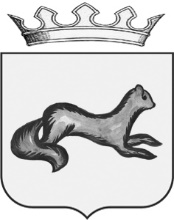 АДМИНИСТРАЦИЯ  ОБОЯНСКОГО РАЙОНА КУРСКОЙ ОБЛАСТИПОСТАНОВЛЕНИЕот 30.09. 2021      № 442г. ОбояньОб утверждении проекта планировки с проектом межевания в его составе.В соответствии с постановлением Главы Обоянского района от    12.08.2021 №64      «О проведении публичных слушаний по утверждению проекта планировки с проектом межевания в его составе», протоколом публичных слушаний, ст. 14 Устава муниципального района Курской области «Обоянский район» Администрация Обоянского района  ПОСТАНОВЛЯЕТ:1. Утвердить проект межевания территории для установления границ земельного участка, предназначенного для межевания территории  жилой застройки земельных участков в кадастровом квартале 46:16:090201, земельного участка 46:16:090201:983 и прилегающей территории месторасположением: Курская область, Обоянский район, с.Зорино, ул.Октябрьская.         2. Отделу информатизации и информационно-коммуникационных технологий (Белозерову А.В.) разместить настоящее постановление на официальном сайте муниципального  образования «Обоянский район» Курской области в сети «Интернет» 3. Постановление вступает в силу со дня его подписания.И.о. Главы Обоянского района                                                                               В.ЧерныхПереверзев А.Н. (47141) 2-26-97